ALLEGATO 1 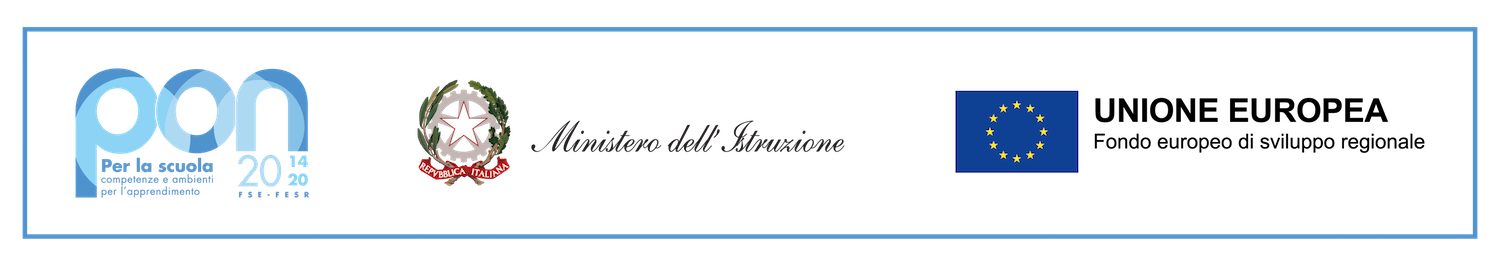 MODELLO DOMANDA SELEZIONE DI PERSONALE INTERNO PER LE ATTIVITA’ DI PROGETTAZIONEPROGETTO Codice identificativo progetto: 13.1.5A-FESRPON-SI-2022-425CUP:  H14D22001110006Il/la sottoscritto/a _________________________________, nato/a a ____________________,il __________________ e residente in ______________________________________________,CF _____________________________________, Telefono ______________________________, email/pec _________________________________________, con la presenteRICHIEDEdi partecipare alla selezione per la figura di progettista per il progetto di cui in oggetto.Allega alla presente:Copia documento di identitàCopia dichiarazione di insussistenza vincoli di incompatibilità (modello allegato 2)CV in formato europeo completo dei dati personaliCopia del medesimo CV senza dati personali (necessario per l’eventuale inserimento dell’incarico nel sistema PerLaPA)Il richiedente dichiara di aver preso visione dell’informativa per il trattamento dei propri dati personali, effettuato per le finalità legate al presente avviso, pubblicata dall’Istituto al link:https://netcrm.netsenseweb.com/scuola/privacy/netsense/ctic828005Data e Luogo ______________________										FIRMA